İki resim arasındaki 7 farkı bulma etkinliği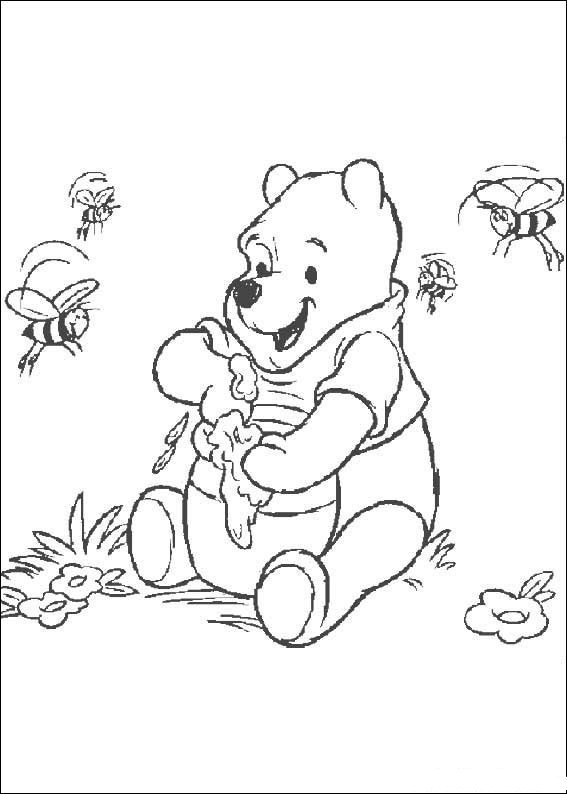 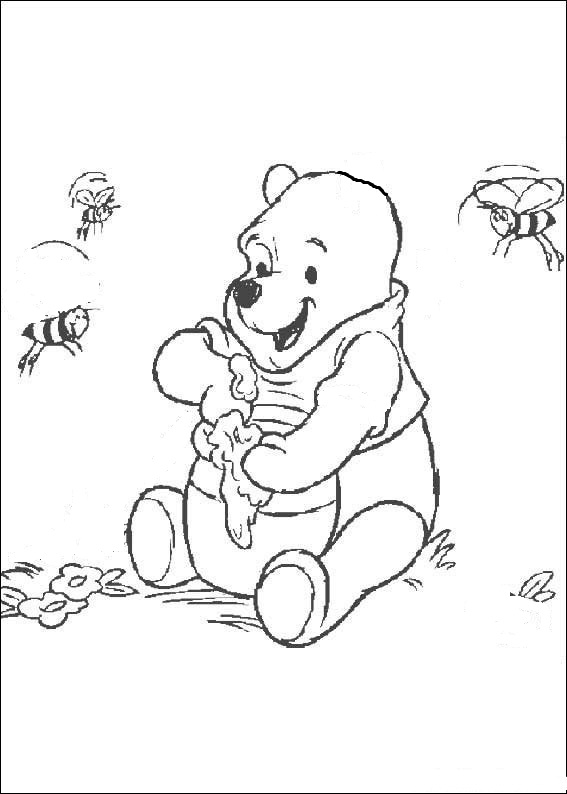                                   Resmi boyayalım.